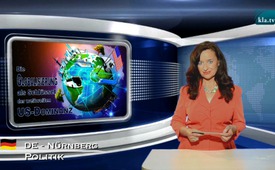 Глобализация как ключ всемирного господства США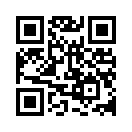 Во всеобщем понятии под словом «глобализация» имеется ввиду интернациональное сплетение в самых различных областях, чтобы, на первый взгляд, продвигать мир и уравновешенность в мире. – Но критические голоса, напротив, определяют глобализацию, как попытку установить авторитарное «Единное мировое правительство» под господством США. Данное определение зачастую высмеивается, как теория заговора, но, как показывает этот выпуск — это несправедливо.
Но кто знаком с этой тематикой наилучшим образом, так это Томас Барнет, американский политолог и военный стратег.Во всеобщем понятии под словом «глобализация» имеется ввиду интернациональное сплетение в самых различных областях, чтобы, на первый взгляд, продвигать мир и уравновешенность в мире. – Но критические голоса, напротив, определяют глобализацию, как попытку установить авторитарное «Единное мировое правительство» под господством США. Данное определение зачастую высмеивается, как теория заговора, но, как показывает этот выпуск — это несправедливо.
Но кто знаком с этой тематикой наилучшим образом, так это Томас Барнет, американский политолог и военный стратег. В начале 2000-го года Барнет был приглашен видной Уолл-стрит фирмой “Кантор Фитцджеральд”, чтобы принять руководство исследовательским проектом по всемирному воплощению глобального экономического порядка. В нём должны были принять участие учённые, военные, весомые представители с Уолл-стрит и из «мозговых центров». В книге «Новая карта Пентагона», которая появилась в 2004 году, Барнет писал, что результатом этого проекта: „Будет ряд военных игр, определяющих будущее “.
Через несколько дней после терракта 11 Сентября 2001 года, Барнет был переведён в Пентагон в качестве советника по стратегическим вопросам в офис министра обороны Дональда Рамсфельда. Согласно немецкому историку и публицисту Рихарду Мелишу, который интенсивно занимался Барнетом и его книгами, Барнет был посвящён во все решающие процессы высшей секретности в Пентагоне.  Известность, как ведущий стратег, Барнет достиг своей геостратегической теорией так называемых CORE- (по-русски: ядро-) и GAP- (по-русски: лакуна) стран. CORE-странами (ядра) являются те, которые глобально функционируют и соединены в сеть. Согласно Барнету, среди прочих в них входят: Северная Америка, Европа, Япония и Австралия. Тогда, в 2004 году, в список входила и Россия.
GAP-страны (лакуны), это те, которые оказывают сопротивление глобализации. К GAP-странам (лакуны), согласно Барнету, относятся правительства, которые «во имя народа» национализируют добычу полезных ископаемых. К ним относятся Южноамериканские, Африканские и Азиатские страны.
Ключ к этим геостратегическим идеям Барнета в том, что Соединённые Штаты в эти «страны лакуны» экспортирует мнимую «безопасность». «Страны лакуны», то есть GAP-страны, должны этим путём соединиться с функционирующими странами ядра, то есть с CORE-странами. Также и тогда, согласно Барнету если в «странах лакуны» нужно будет спровоцировать войну. 
Барнет никогда не скрывал того, что он понимает под глобализацией. США, многонациональный союз государств, которая является «маяком глобализации». Мы цитируем Барнета из его книги „The Pentagons New Map“,«Новая карта Пентагона»: «В конце концов Америка является единственной страной мира, которой, при её основании, с полным намерением были «вдохнуты и переданы идеалы прогресса в направлении этого единого (глобального) мира. Мы есть персонифицированная сеть. Глобализация, это подарок Америки этому миру. Отказаться от этого наследия, означает, отказаться от движущей роли нашей страны, как ведущей власти второй половины 20го века». 
Или проще говоря, как это выразил американский политолог и бывший министр иностранных дел США Генри Киссинджер: «Глобализация лишь другое слово для американского господства». 
Согласно Барнету, уже с 1870 года достигнуты успехи первой глобализации. После Второй Мировой войны в 1945 году США решили учреждение Нового мирового порядка и поэтому перешли к реализации второй фазы глобализации. Знаток Барнета, Рихард Мелиш, понимает под тем, что произошло недолго после 1945 года следующее:
-  Основополагающая реорганизация правительства США; 
-  Основание американской внешней секретной службы ЦРУ в 1947 году;
-  Создание целого ряда интернациональных организаций, как ООН, интернационального валютного фонда (ИВФ), Мирового банка; Всемирной организации здоровья (ВОЗ) и других;
-  Введение новых экономических правил игры, таких как GATT – Генеральное соглашение по тарифам и торговле, и Бреттон-Вудская система для контроля западных валют;
-   А также создание новых военных альянсов, как НАТО.

Вы видете, уважаемые дамы и господа, как невозможно неувидеть американский почерк во всей истории глобализации. Что наружу продаётся, как „безопасность“, „мир“ und „уравновешенность“ , на самом деле раскрывается как подлый план реализации американского господства на этой Планете. Посмотрите также нашу трансляцию под названием – «Потоки беженцев в ЕС –это стратегия глобализации США» и вы увидите, как дальнейшая стратегия Барнета находит своё воплощение.от dd.Источники:www.neopresse.com/politik/usa/geopolitik-die-globalisierung-als-schluessel-der-weltweiten-us-dominanz/
https://en.wikipedia.org/wiki/Thomas_P.M._Barnett
https://kulturstudio.wordpress.com/2014/02/09/der-letzte-akt-die-kriegserklarung-der-globalisierer-an-alle-volker-der-welt/
Schweizer Radio SRF1- 7.00 und 8.00 Uhr Nachrichten vom 12.08.2015Может быть вас тоже интересует:---Kla.TV – Другие новости ... свободные – независимые – без цензуры ...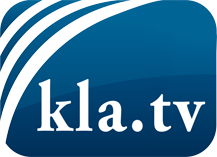 О чем СМИ не должны молчать ...Мало слышанное от народа, для народа...регулярные новости на www.kla.tv/ruОставайтесь с нами!Бесплатную рассылку новостей по электронной почте
Вы можете получить по ссылке www.kla.tv/abo-ruИнструкция по безопасности:Несогласные голоса, к сожалению, все снова подвергаются цензуре и подавлению. До тех пор, пока мы не будем сообщать в соответствии с интересами и идеологией системной прессы, мы всегда должны ожидать, что будут искать предлоги, чтобы заблокировать или навредить Kla.TV.Поэтому объединитесь сегодня в сеть независимо от интернета!
Нажмите здесь: www.kla.tv/vernetzung&lang=ruЛицензия:    Creative Commons License с указанием названия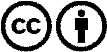 Распространение и переработка желательно с указанием названия! При этом материал не может быть представлен вне контекста. Учреждения, финансируемые за счет государственных средств, не могут пользоваться ими без консультации. Нарушения могут преследоваться по закону.